PAROCHIES IN BEWEGING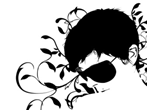                 VORMSELCATECHESE-LANGE WEG 2017 – 2018CREA VIVA 25-27 aug		N.A.S		Goteringenhof	Weekend23 september   	16u-19u     	lokaal DB            	Bijeenkomst 124 september	9.45u		kerk DB		Kruisoplegging 06 oktober		N.A.S		Zaal Zennedal  	Meehelpen Pastafestijn14 oktober        	17u-20u       	lokaal DB           	Bijeenkomst 201 november     	9.45u     	Kerk DB            	Viering Allerheiligen19 november          9.45u-16u     Kerk DB           	Bijeenkomst 3: @ventuur    10 december     	9.45u     	Kerk DB            	Viering Advent25 december    	9.45u     	Kerk DB            	Kerstviering13 januari          	17u-20u     	lokaal DB           	Bijeenkomst 43 februari      	16u-19u     	lokaal DB           	Bijeenkomst 514 februari            	19.45u     	Kerk DB    		Aswoensdagviering03 maart		17u		Kerk DB		VormselvieringNog steeds van harte welkom op:31 maart   	     	17u     	Kerk DB          	Paaswake-viering1 april			9.45u		Kerk DB		Pasen20 mei		9.45u		Kerk DB		Naamopgave23 juni              	18u     	Zenneweide       	Midzomer (geen bijeenkomst)                                                                    	Catechisten: Steven Decrock	steven.decrock.sd@gmail.com     GSM: 0475 665 694Marleen Gevers 	marleengevers@hotmail.com  	Tel 02/ 381 08 34